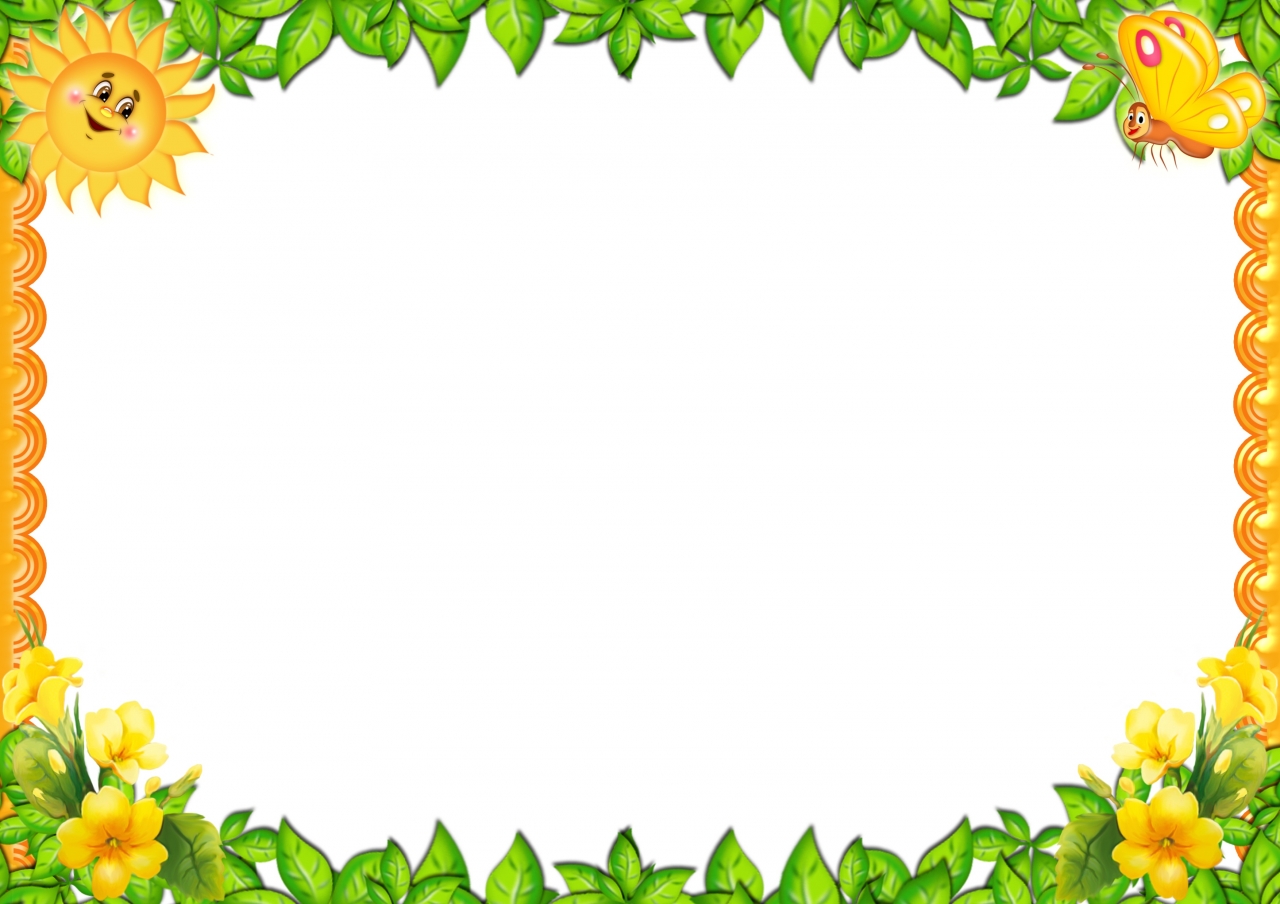 Режим дняэкологической площадки07. 45 -08. 00  - сбор детей, зарядка, инструктаж по ТБ08. 00- 08. 15  – утренняя линейка08. 15–10. 00 – работа по плануРежим дняэкологической площадки07. 45 -08. 00  - сбор детей, зарядка, инструктаж по ТБ08. 00- 08. 15  – утренняя линейка08. 15–10. 00 – работа по плануРежим дняэкологической площадки07. 45 -08. 00  - сбор детей, зарядка, инструктаж по ТБ08. 00- 08. 15  – утренняя линейка08. 15–10. 00 – работа по плану